Система работы  МОУ СОШ №1 п.Селижарово по профилактике экстремизма.Угроза экстремизма продолжает оставаться одним из основных факторов, дестабилизирующих общественно-политическую обстановку в Российской Федерации. В последнее время активизировалась деятельность асоциальных молодёжных организаций спекулирующих на идеях национального возрождения и провоцирующих рост преступных акций. Это приводит к социальной напряжённости и ведёт к усилению экстремистских проявлений. Молодёжь может быть вовлечена в деятельность экстремистских организаций  и через Интернет. Проблема толерантности актуальна для нашего многонационального государства. Поэтому одним из главных направлений воспитательной работы в школе   является профилактика экстремизма.Работа по данному направлению нацелена  на формирование толерантного сознания у учащихся, ценностей многонационального российского общества, соблюдение прав и свобод человека, поддержание межнационального мира и согласия.Достижение целей обеспечивается через реализацию следующих мероприятий: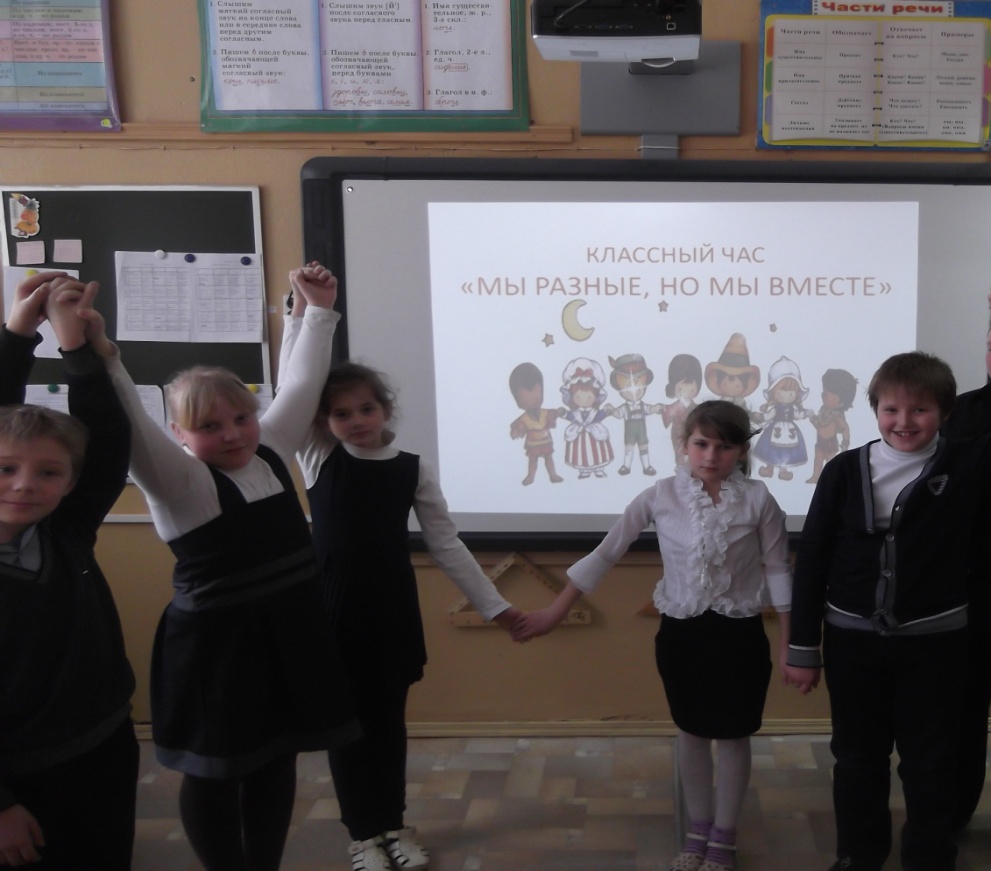                 Классный час  в 4б классе «Мы разные, но мы вместе»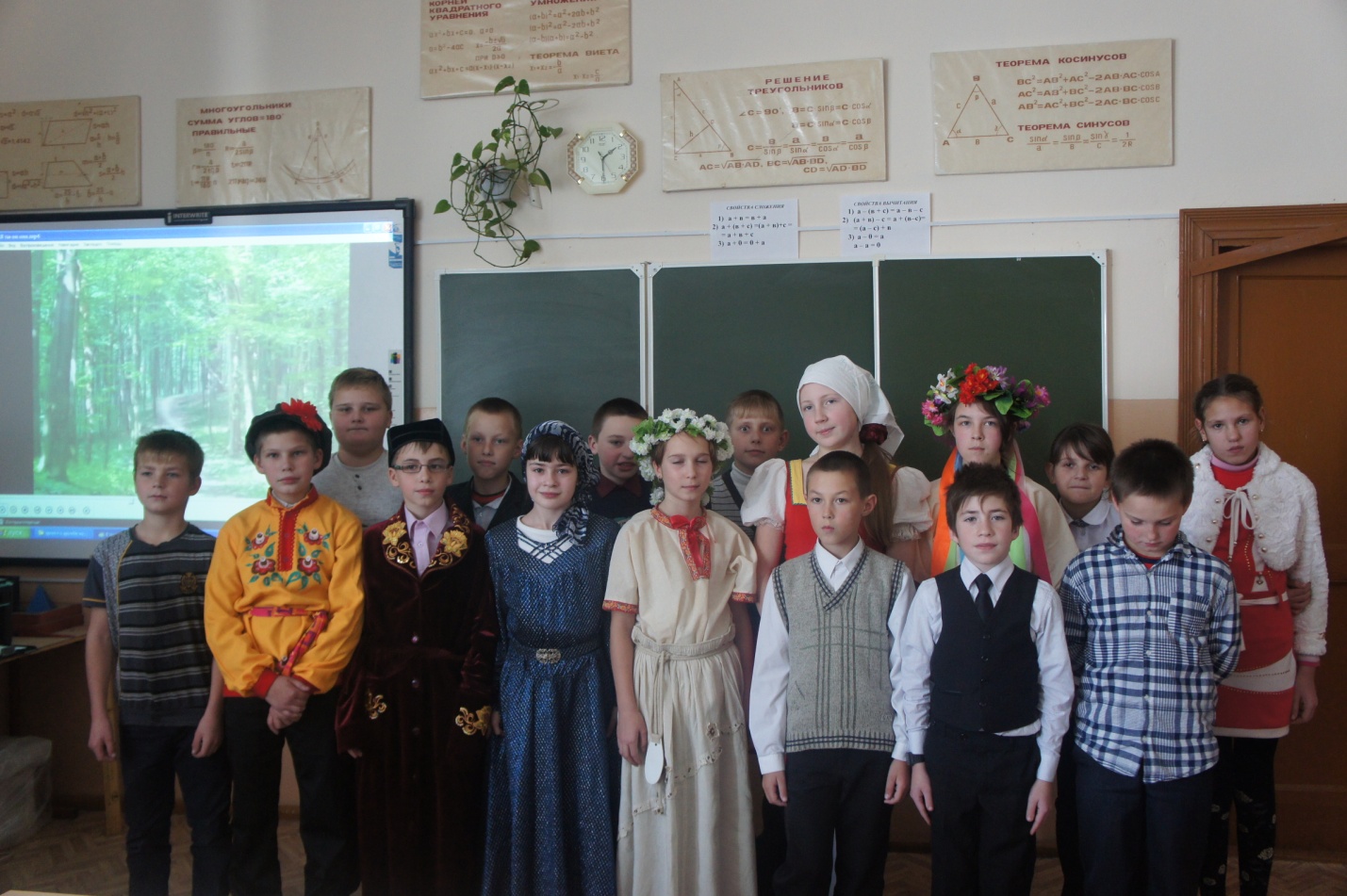            Классный час в 5-х классах «В единстве народов сила России»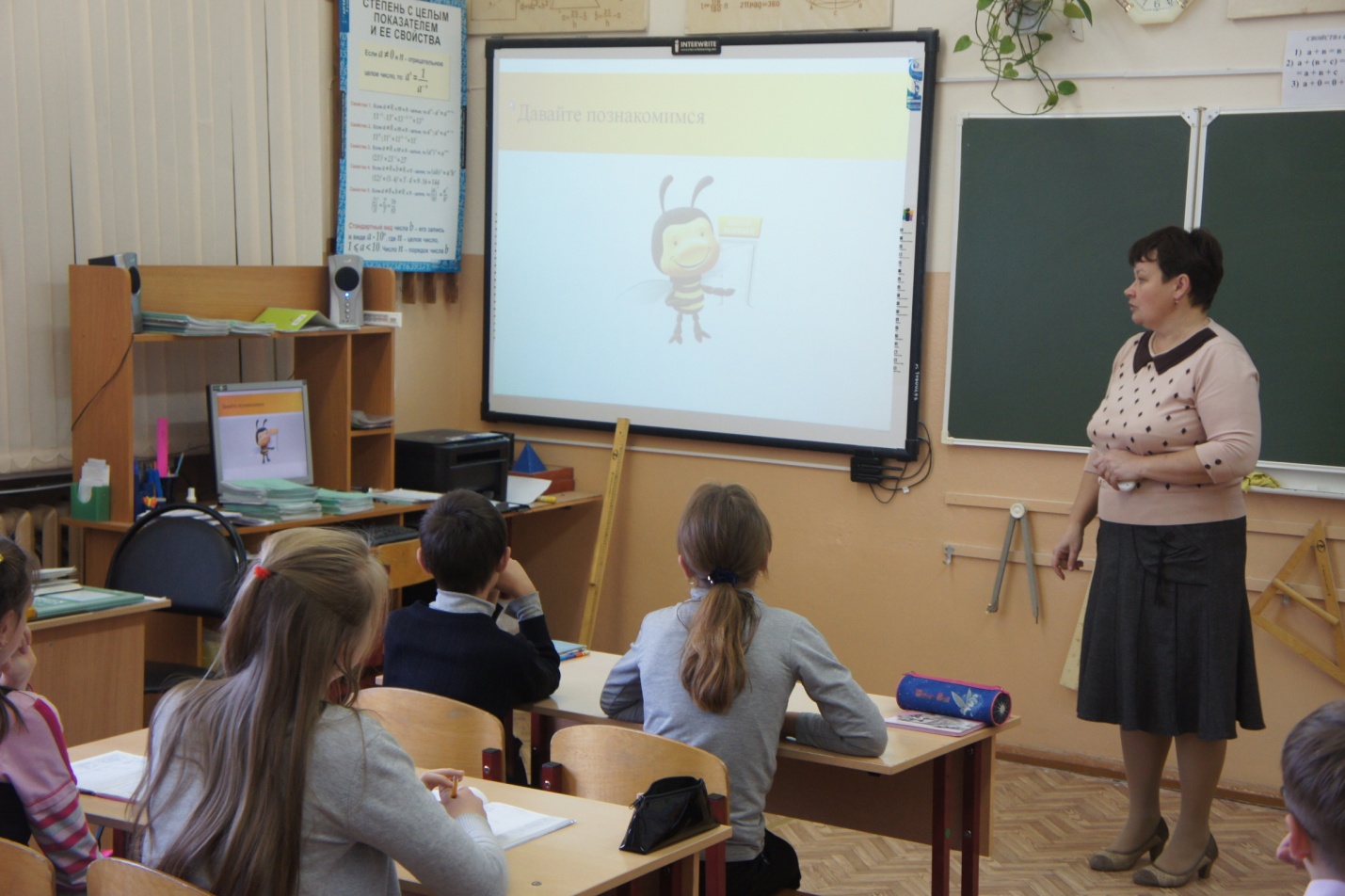 Урок информационной безопасности в 5 классе  «Основные правила безопасного Интернета».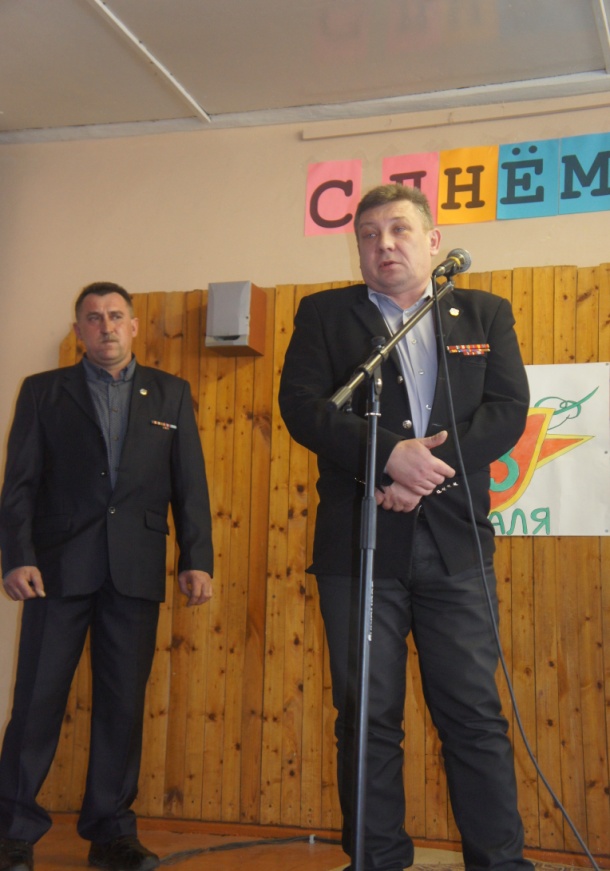 Встреча с членами общественной организации «Боевое братство».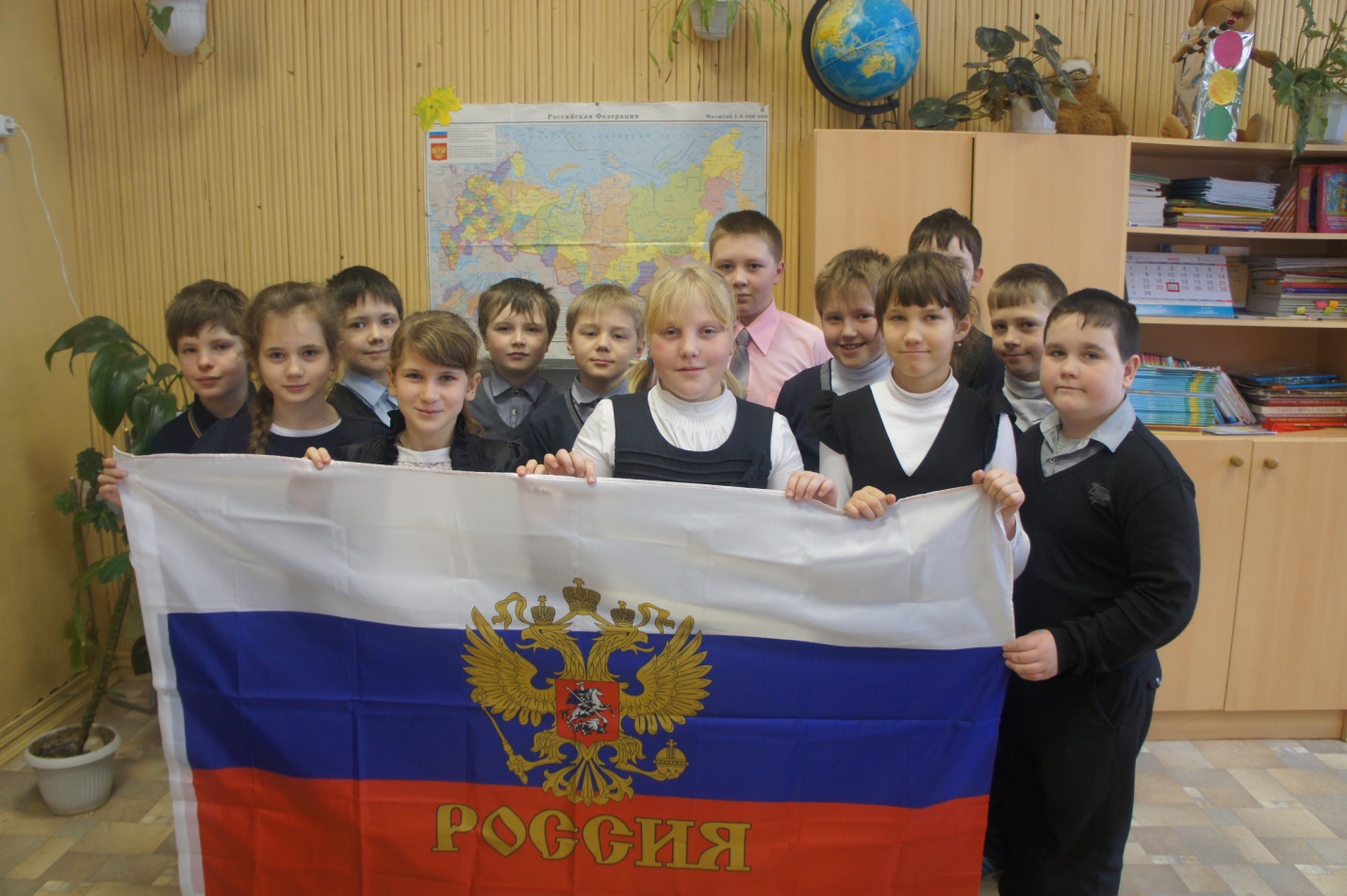                         Классный час в 4 классе «Я гражданин России».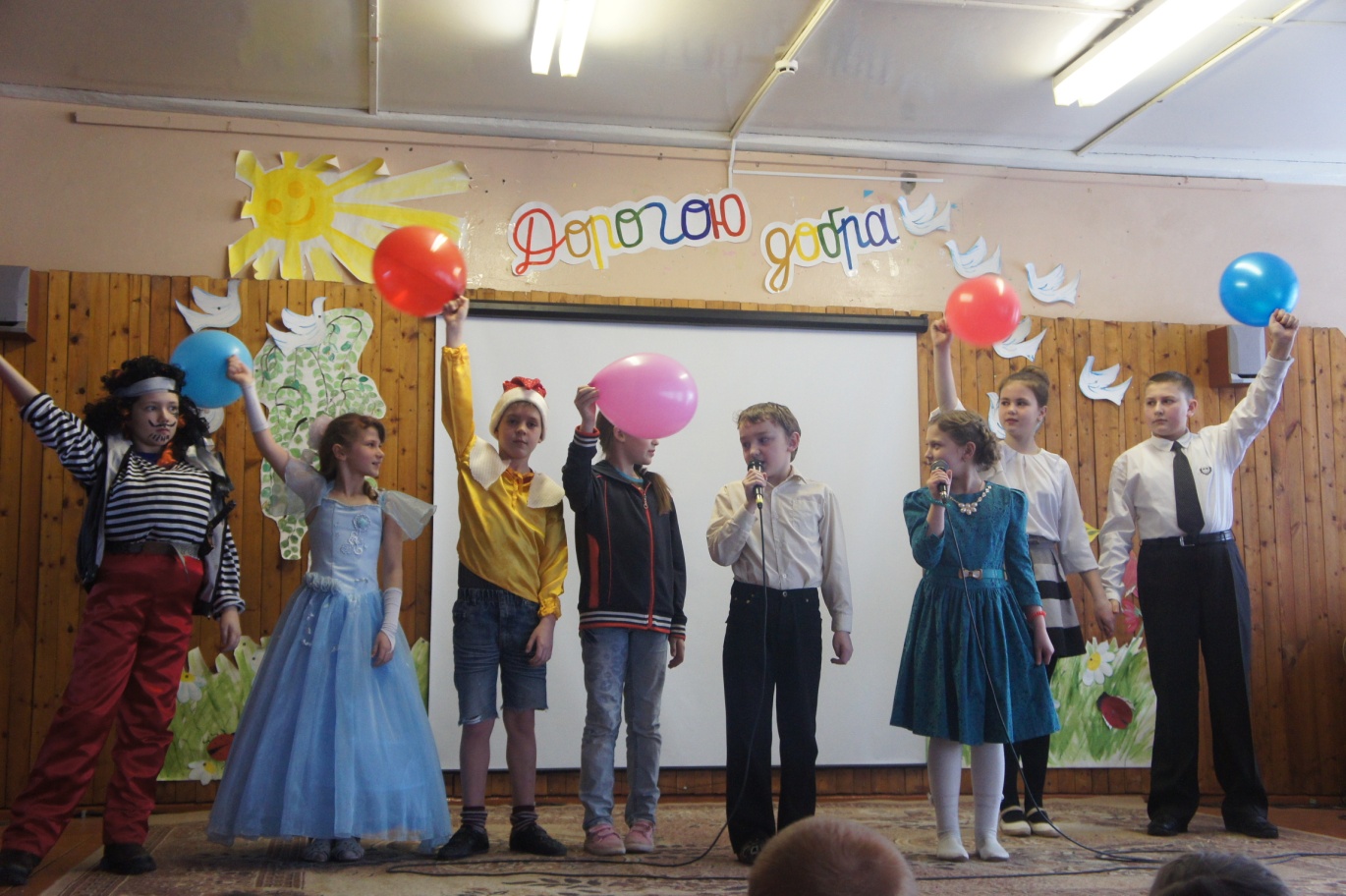 Внеклассное мероприятие в начальной школе «Дорогою добра».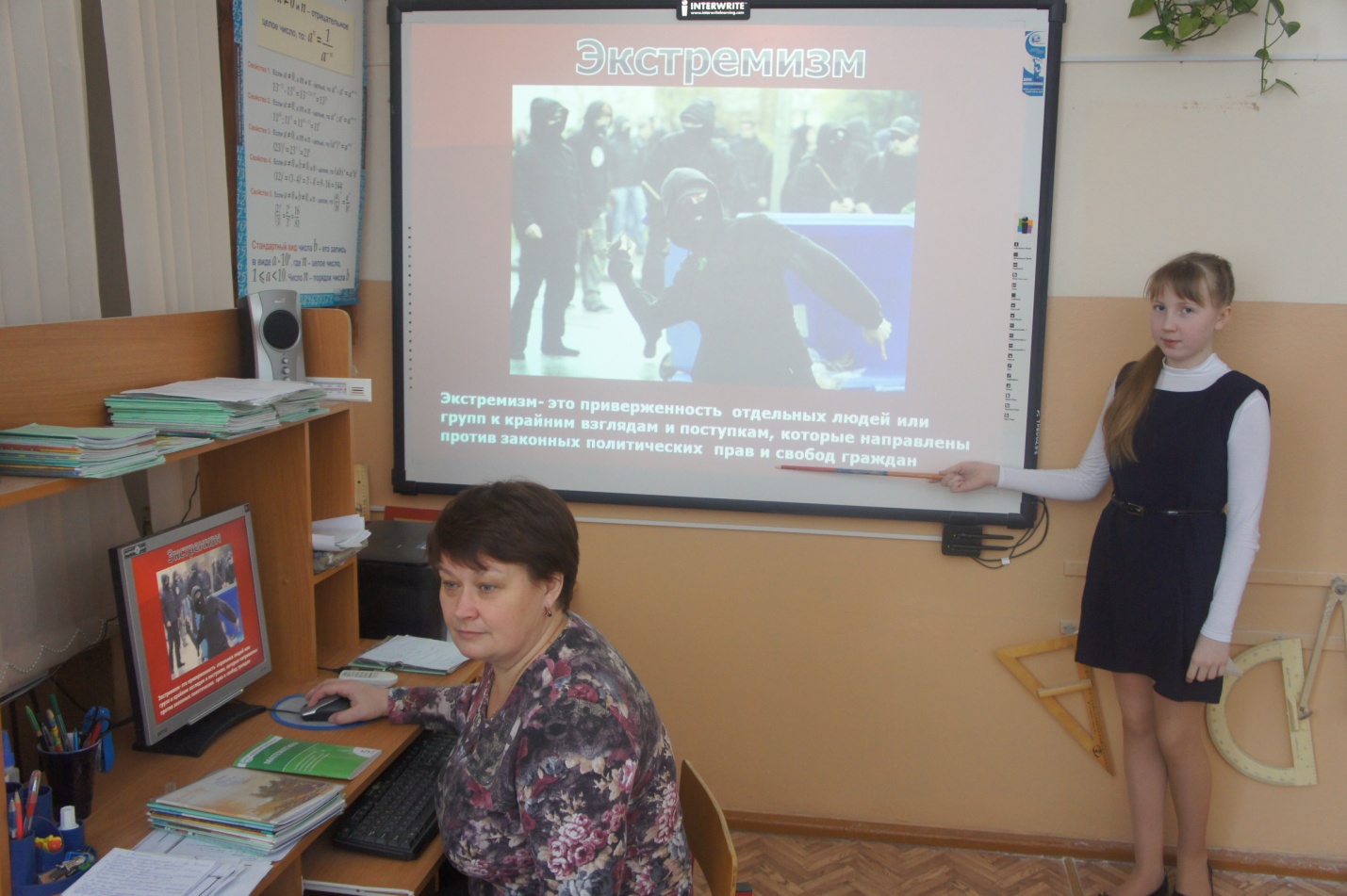 Классный час в 5 классе «Экстремизм – угроза обществу».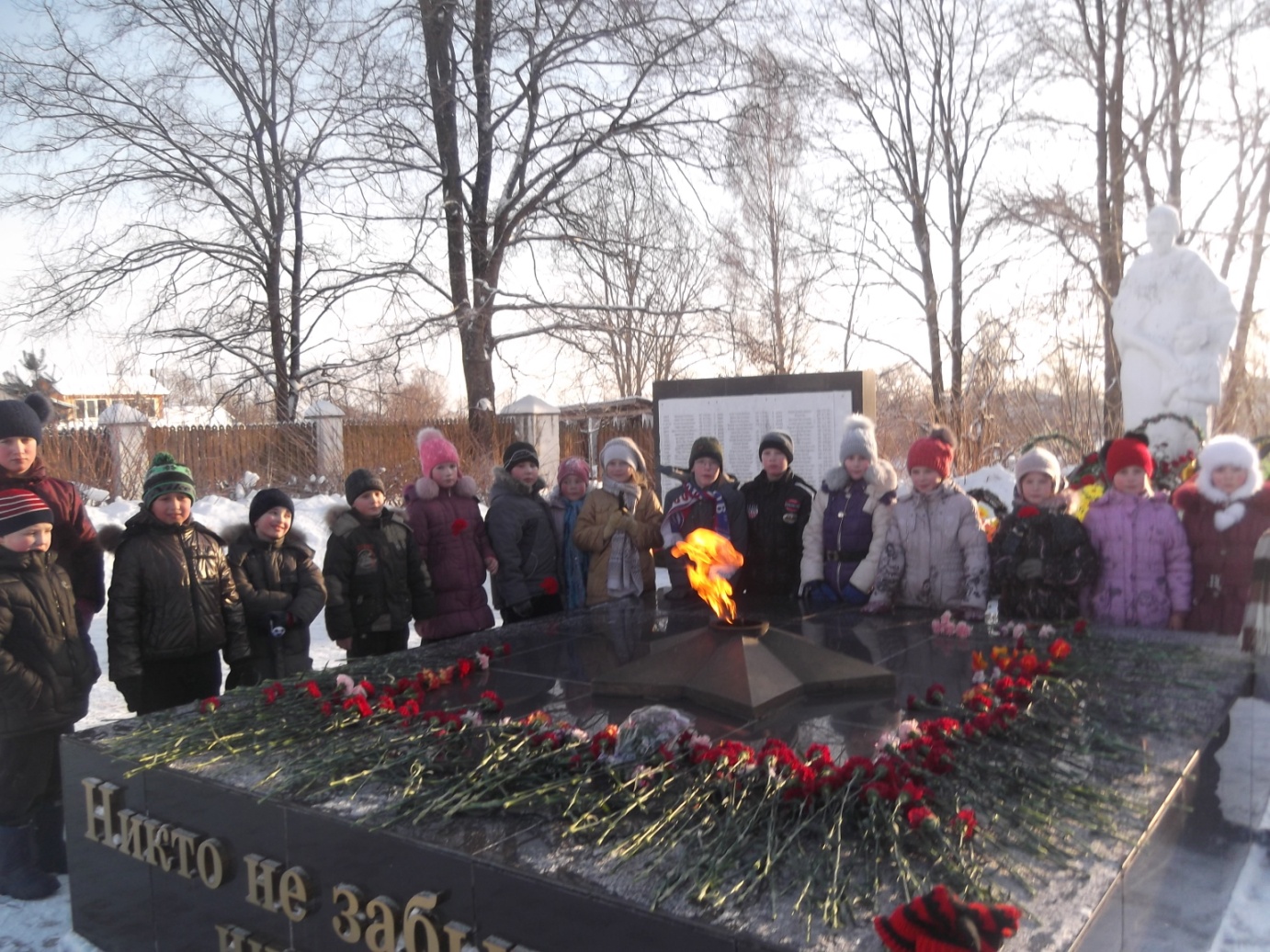 Учащиеся начальной школы на Братском захоронении в день освобождения посёлка от немецко-фашистских захватчиков.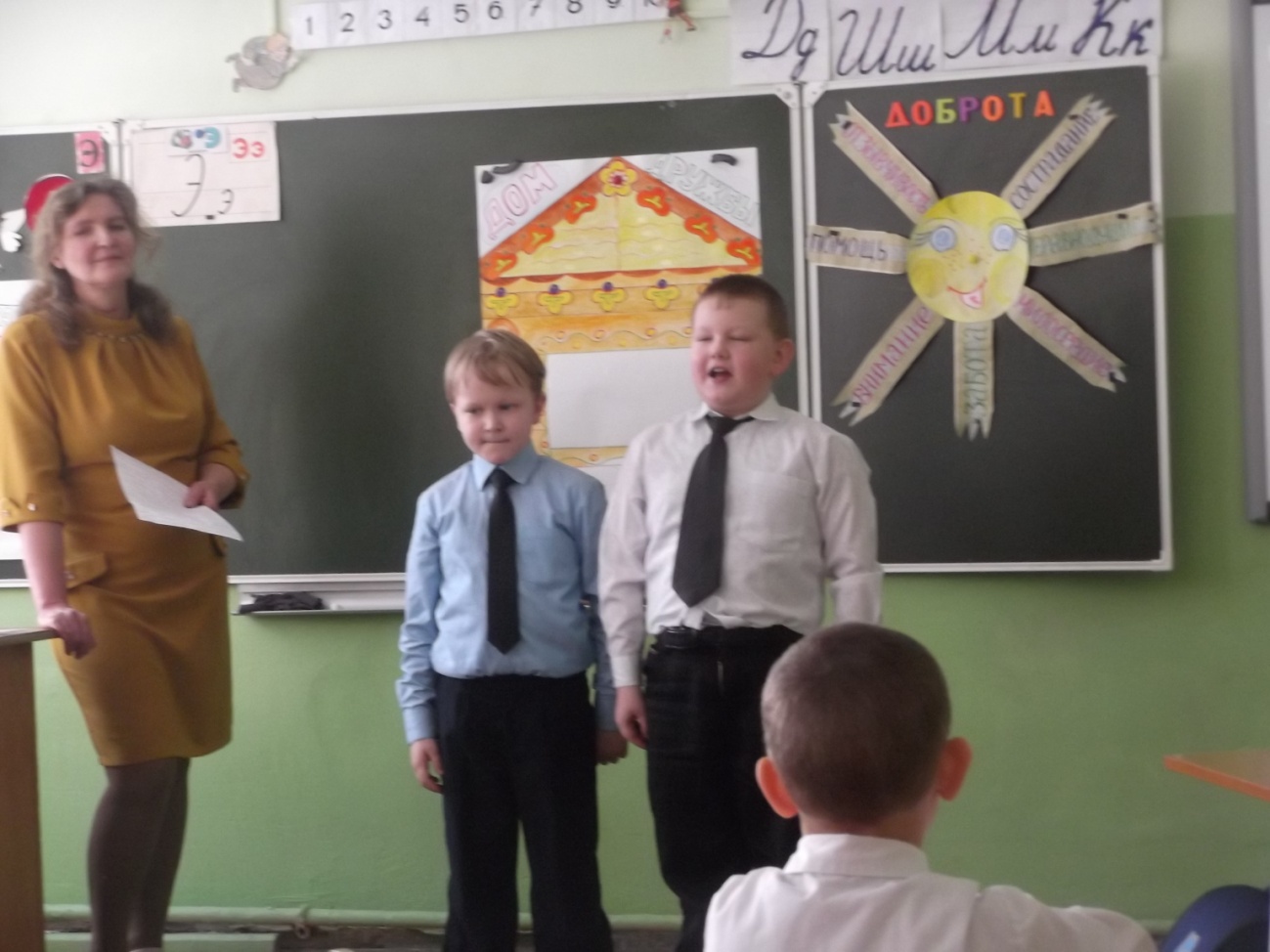 Классный час в 1 классе «О доброте и милосердии».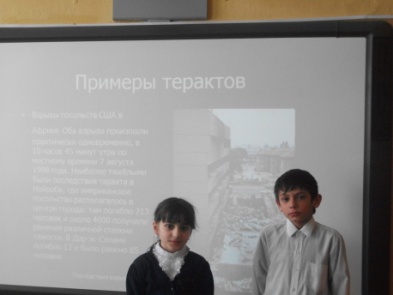 Классный час в 3б классе «Добро и зло в нашей жизни ».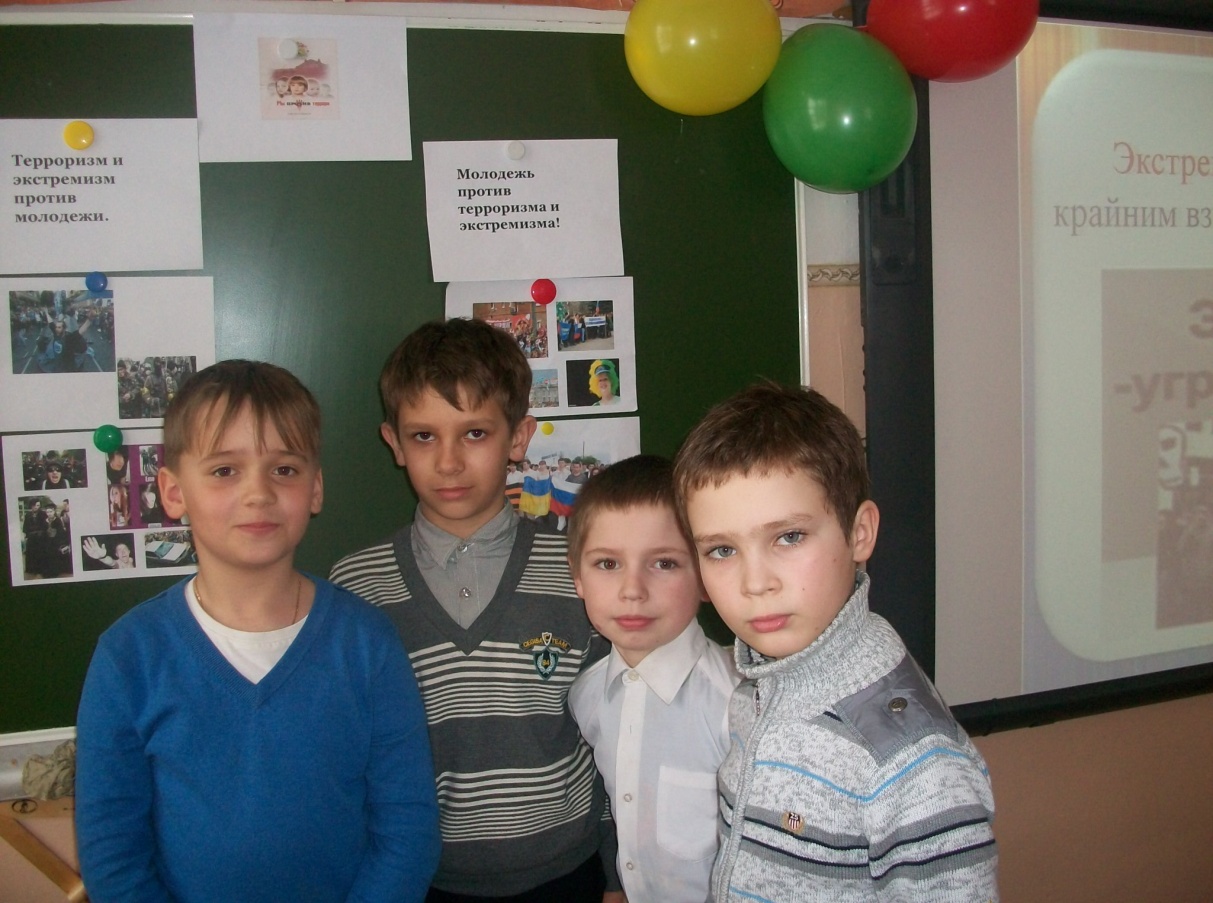 Классный час в 3а классе «Экстремизм – это зло»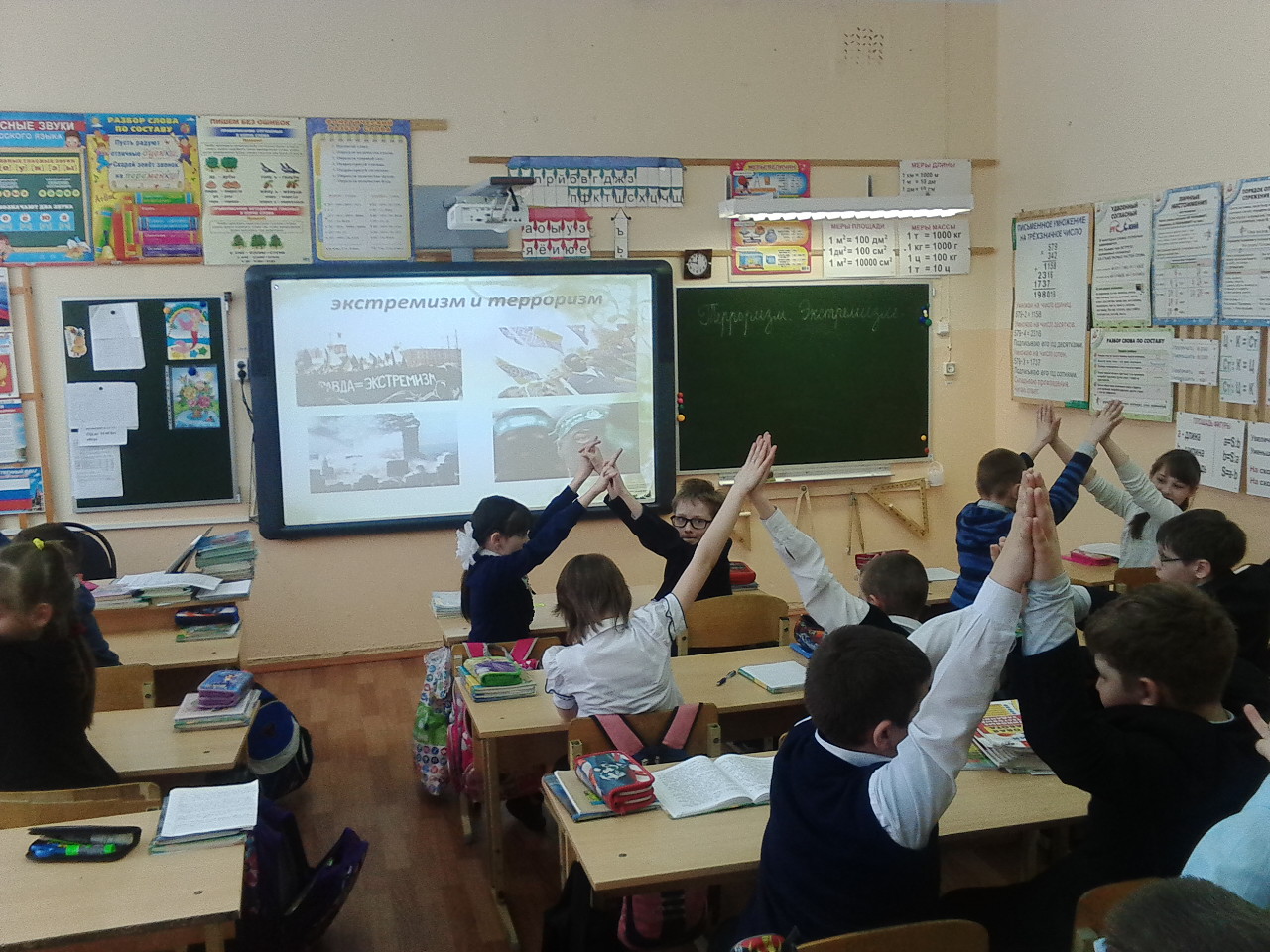 Классный час в 4а  классе «День памяти детей Беслана»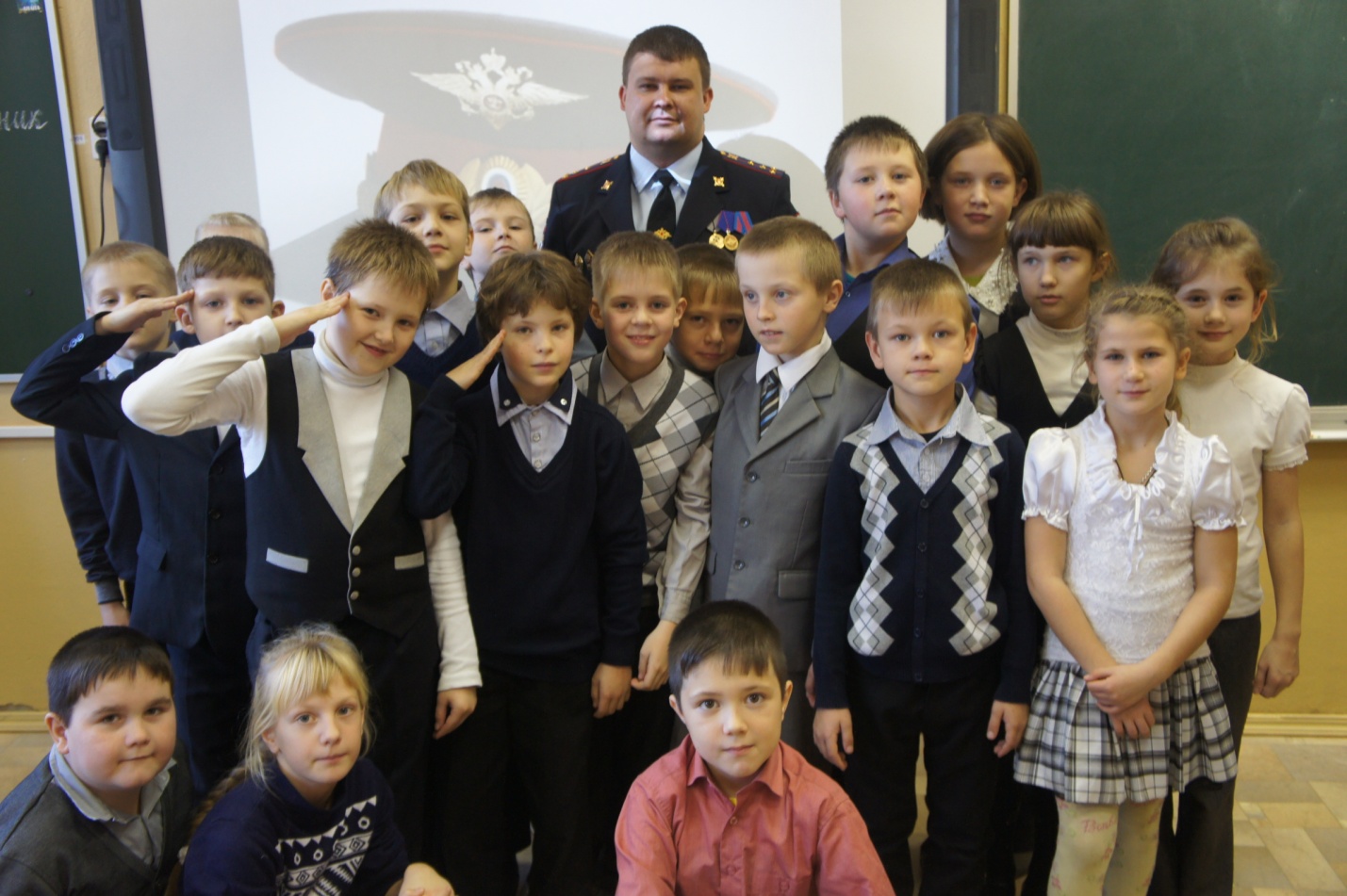 Встреча учащихся 4б класса с сотрудников полиции в рамках Дня правовой помощи детям.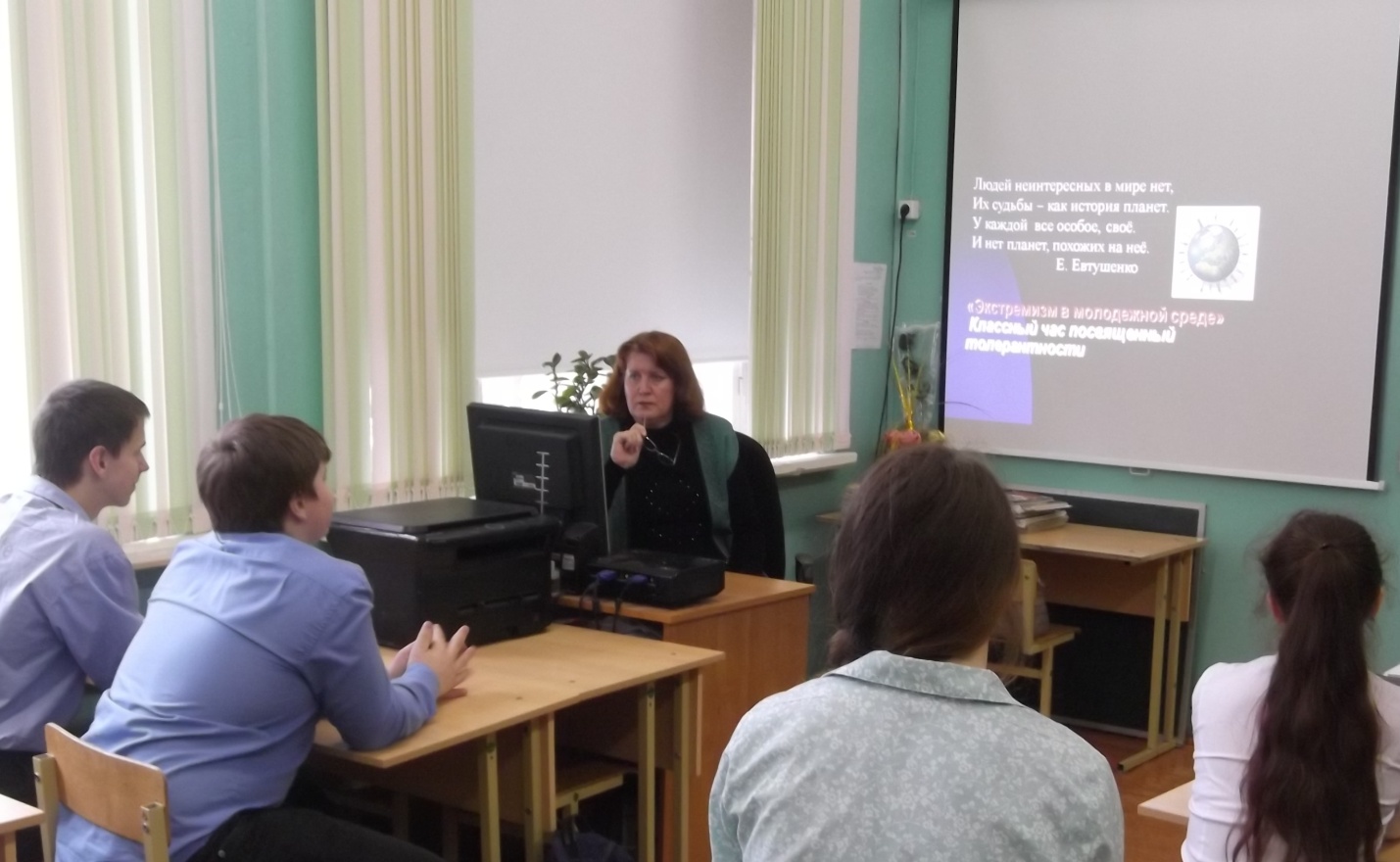 Классный час в 8б классе «Экстремизм в молодёжной среде»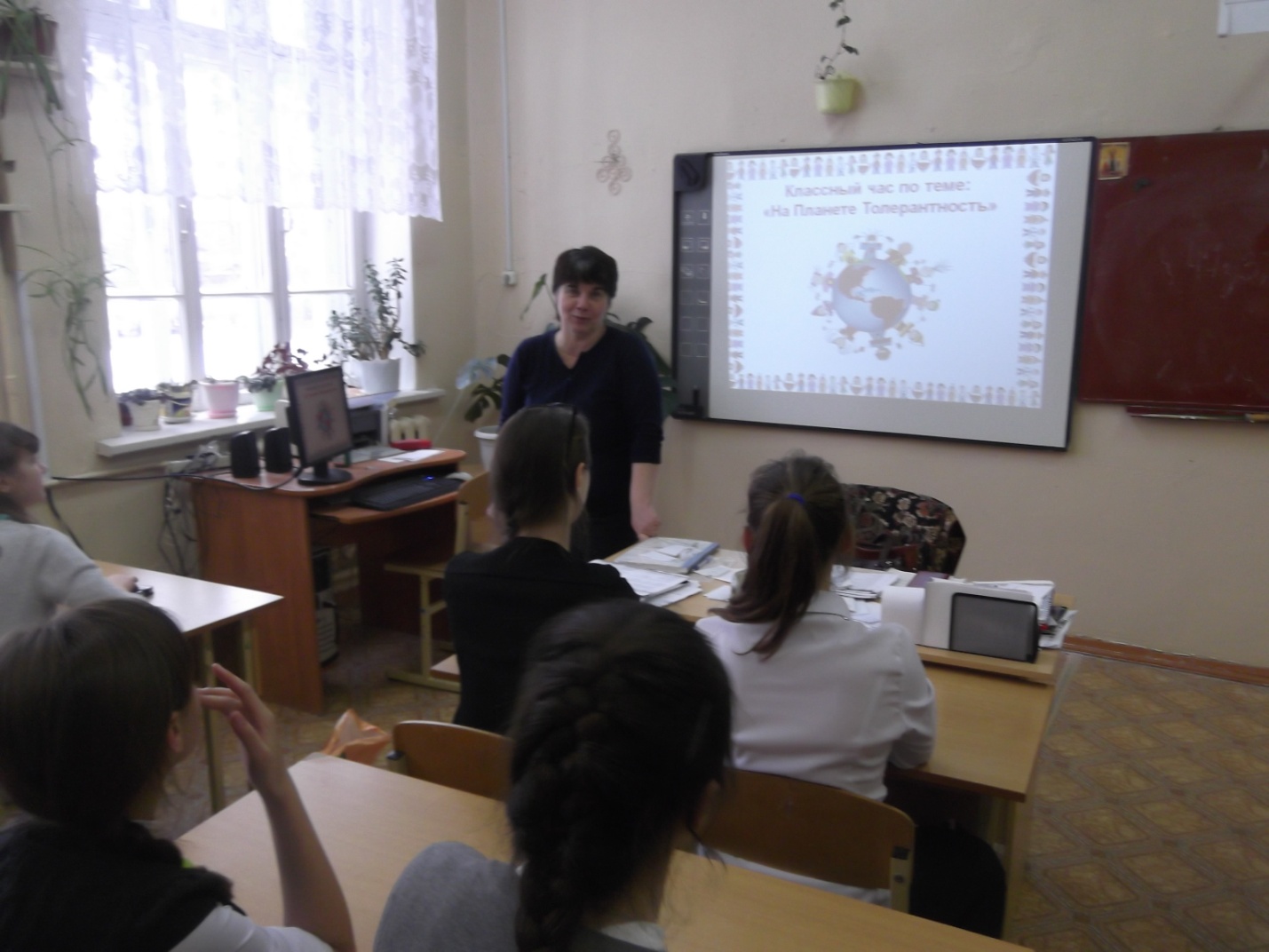 Классный час в 7а классе «На планете Толерантность»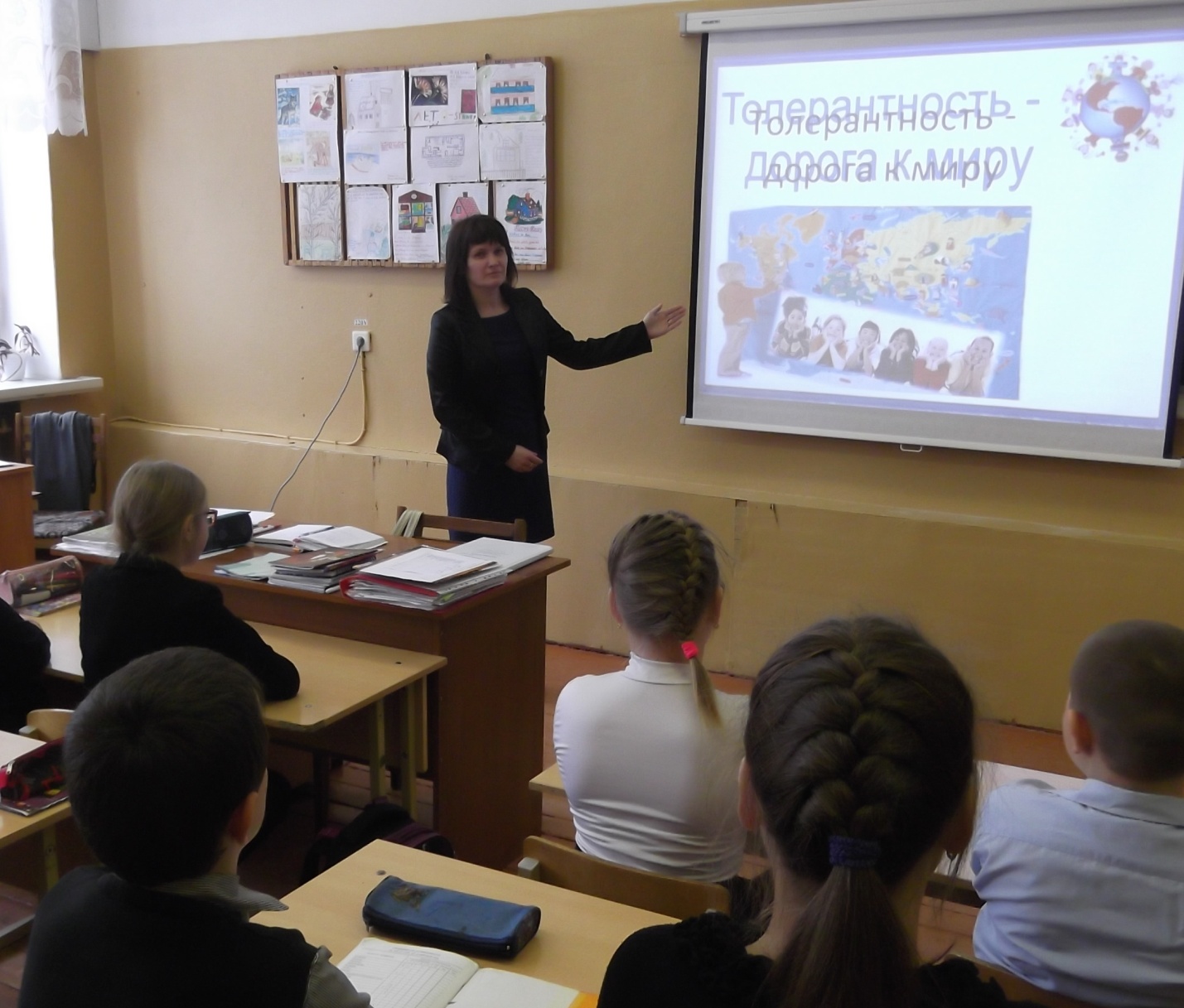 Классный час в 5а классе «Толерантность – дорога  к миру»ЗадачиМероприятияФормирование законопослушного поведения- Классные часы «Законы школьной жизни» (сентябрь)-День правовой помощи детям (ноябрь)-Неделя правовых знаний «Я –человек, я -гражданин»(декабрь)-Классные часы « Основной закон  РФ» (декабрь)-Учебный курс «Обществознание»: темы «Право и его роль в жизни общества и государства», «Правонарушения и ответственность за них», «Конституция РФ», «Права и свободы человека и гражданина».-Учебный курс «Право» «Право и личность», «Права и обязанности родителей и детей», «Основы конституционного строя», «Понятие и сущность прав человека».--Беседы с учащимися об административной и уголовной ответственности за правонарушения и преступления(сотрудники прокуратуры, социальный педагог, классные руководители).Формирование навыков безопасного поведения- Неделя безопасности (первая неделя сентября): беседы о правилах поведения в различных чрезвычайных ситуациях).- Распространение информационных памяток «Экстремизм – угроза обществу»- Всероссийский урок безопасности школьников в сети Интернет(октябрь)-Беседы о безопасном  поведении учащихся в течение года.Формирование толерантного сознания, веротерпимости-Проект «Единство наций» (ко Дню народного единства).-Тематические классные часы, посвящённые Международному Дню толерантности «Жизнь в многонациональном обществе», «Милосердие спасёт мир», «На перекрёстке культур «, «Мы разные, но мы вместе» и т.д  (16 ноября).- Учебный курс «Основы духовно-нравственной культуры народов России»: темы  «Величие многонациональной российской культуры», «Роль религии в развитии культуры», «Дружба народов», «Религии народов мира», «Твой духовный мир» и т.д.- Курс «Обществознание»: темы «Многообразие культур. Их диалог и толерантность»Формирование навыков социального поведения, характерных для гражданского общества-Классные часы по профилактике терроризма и экстремизма: «Гражданская и уголовная ответственность за проявление экстремизма», «Экстремизм  –  антисоциальное явление», «Мы против насилия и экстремизма», «Экстремизм -как форма агрессии, угроза обществу» ,« Всем обществом против угрозы», «Чувствовать, думать, любить как другие», «Мы против насилия и экстремизма», «Наша истинная национальность – человек» и т.д.- Дискуссия «Молодёжь против террора»-День солидарности в борьбе с терроризмом. День памяти детей  Беслана (сентябрь)-Классные часы о правилах общения и взаимодействия: «Я  и мои поступки», «Мир человеческих чувств», «Бесконфликтное общение», «Уроки нравственности» и т.д.- Беседы о правилах поведения в общественных местах (индивидуальные и групповые)-Кконкурс плакатов «Мы против фашизма и экстремизма».- Учебный курс  « Основы религиозных культур и светской этики»-Учебный курс «Обществознание»:темы «Общество, социальные взаимодействия и общественные отношения», «Социальные ценности», «Нации и межнациональные отношения», «Отклоняющееся поведение», «Социальное развитие и молодёжь»,«Молодёжь как социальная группа», «Проблемы молодёжи в современной России» «Нравственные нормы», «Духовная жизнь общества», «Культура и духовная жизнь общества», «Мораль. Её основные нормы и ценности» и т.дФормирование патриотизма, гражданственности- Урок гражданственности  «Мы разные, но мы вместе». -Тематический классный час «Памяти погибших на полях сражений во всех войнах». Праздник Белых журавлей(22 октября).- Тематический классный час ко Дню народного единства «Сила России в единстве народа» (4 ноября).- День героев Отечества. Тематический классный час «Подвиг их Россия не забудет»(9 декабря).- Вахта  Памяти. Участие в митингах на Братском захоронении..--Научно-практическая конференция «Моя малая Родина».- Тематический классный час ко Дню защитника Отечества «Честь имею!».-Встречи с  участниками боевых действий в Афганистане, Чечне.- Классные часы «Есть память, которой мы дорожим»(май)Повышение занятости молодёжи во внеурочное время- В школе работают 15 кружков (духовно-нравственной, краеведческой, художественно-эстетической, социально-педагогической, общеинтеллектуальной направленности) и 6 спортивных секций.Кроме этого учащиеся занимаются в объединениях дополнительного образования на базе  ДООЦ ФП, ДШИ,РДК.- Создана и работает театральная студия «Недоросль».- В рамках внеурочной деятельности по предметам учащиеся занимаются исследовательской деятельностью.-Участие обучающихся школы в традиционных общешкольных мероприятиях:День Учителя, Выставка «Осенний вернисаж»»,День Матери, Акция «Спорт как альтернатива пагубным привычкам» Новогодние программы,Творческие новогодние конкурсы Фестиваль «Шагала песня в солдатской шинели»Конкурс чтецов  стихотворений, посвящённый ВОВКонкурс «Живая классика»Предметные неделиНаучно-исследовательская конференция «Моя малая Родина»Несение Вахты памяти.Праздник песни и танца."Последний звонок". Выпускной вечер и т.д.Повышение роли семьи в формировании у детей норм толерантности и снижении социальной напряжённости в обществе-Родительский лекторий:«Социальное и нравственное здоровье школьников», «Дети и безопасный Интернет» «Роль семьи в развитии моральных качеств подростка»,  «Жизненные цели подростков», «Толерантность в воспитании гражданина России» и т.д.-Информирование родителей  об административной и уголовной ответственности взрослых лиц за вовлечение несовершеннолетних в противоправные действия, пьянство, наркоманию, о материальной ответственности за ущерб, причиненный их детьми (выступление на родительских собраниях сотрудников прокуратуры, инспектора ПДН).